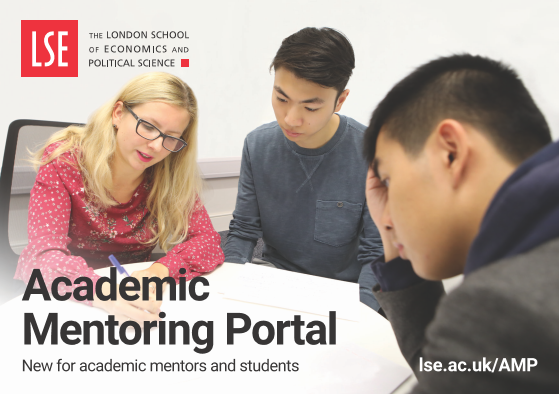 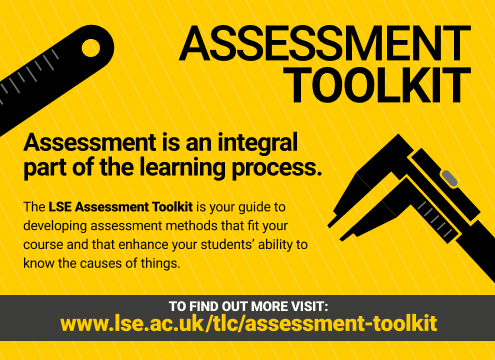 LSE Education Symposium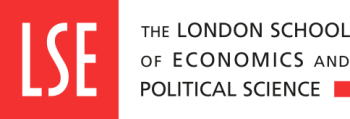 2 May 2019Hosted by LSE Teaching and Learning CentreWelcome to the LSE Education Symposium 2019. The Symposium this year is a multi-venue event. Staff speakers in the morning at The Lincoln Centre and in 32 Lincolns Inn Fields discuss excellence and innovation in their practice, on the particular themes of inclusivity and research-informed teaching.In the afternoon, Change Makers student researchers share their projects and findings both at The Lincoln Centre and in a ‘marketplace of ideas’ in the Parish Hall. Change Makers is a joint LSE SU/LSE initiative. Further staff speakers also share their practice.The day concludes with the keynote at The Lincoln Centre by the Pro-Director Education, Professor Dilly Fung.Morning sessions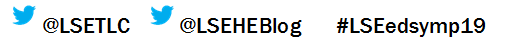 e                                                   Afternoon   sessions   17:00    CLOSE OF SYMPOSIUMThe Lincoln Centre,18 Lincoln's Inn Fields32 Lincolns Inn Fields32L.LG.1411:00Staff speakersUsing crowdsourcing platforms as learning technology to improve the replicability of psychological science through facilitating cross-cultural group-work research.Frederic Basso, Psychological and Behavioural ScienceStatistics research internshipsGeorge Tzougas, StatisticsChair: Claire Gordon, Teaching and Learning CentreStaff speakersDilemmas of inclusion for teaching Chinese political thoughtLeigh Jenco, GovernmentWhen it's all just Marmite: Reflections on LL100 Foundational Legal Skills Sonya Onwu, LawChair: Sara Camacho-Felix, Teaching and Learning Centre12:00LUNCH at the Lincoln CentreLUNCH at the Lincoln CentreLincoln Centre, 18 Lincoln's Inn FieldsParish Hall, PAR.LG.0312:30LSE Director’s welcome from Dame Minouche Shafik Change Makers presentations 
(with introduction from LSESU Education Officer Martha Ojo)Inclusion Plans for disabled LSE students: what's really happening? Alison Beck and Amanda NenzenHave we been training our class teachers well? An exploration to discover effective training programmes in Economics.Yi On Ko and Miaomiao ZhangLSESU Societies: Are they giving students a sense of community?Mubashshira Rahman Do I Fit in?: an exploration of the experiences of undergraduate and postgraduate first-generation students at the LSE Maria Gafforio, Zoi Adrianopoulou and Marie-Isabel TheuwisChange Makers marketplaceWhy is feedback not effective?Ningyuan Jia	Defining inclusivity Aathira Kottapurath and Eve Kraicer-Melamed 	Community through communication: understanding the formation of identity and community at LSEMagdalena Parkhurst		Do I fit in?: An exploration of the experiences of undergraduate and postgraduate first-generation students at the LSEMaria Gafforio, Zoi Adrianopoulou and Marie-Isabel Theuwis	Improving feedback methods on formative and summative assessmentsSaskia Straub	Looking into student expectations: research on the divergence of incoming students' expectations and first year Management students' experiencesRichard Einhorn and Leon Feller LSE’s Ethics Code Strategy for the academic year 2019-20Georgios Syranidis	Analysing the impact of summative class participation on student engagement and satisfactionDamian Virchow and Rory Gillis		Volunteering at LSE: Assessing the implications amongst undergraduate studentsZaynab Olyabek13:35BREAKChange Makers marketplaceWhy is feedback not effective?Ningyuan Jia	Defining inclusivity Aathira Kottapurath and Eve Kraicer-Melamed 	Community through communication: understanding the formation of identity and community at LSEMagdalena Parkhurst		Do I fit in?: An exploration of the experiences of undergraduate and postgraduate first-generation students at the LSEMaria Gafforio, Zoi Adrianopoulou and Marie-Isabel Theuwis	Improving feedback methods on formative and summative assessmentsSaskia Straub	Looking into student expectations: research on the divergence of incoming students' expectations and first year Management students' experiencesRichard Einhorn and Leon Feller LSE’s Ethics Code Strategy for the academic year 2019-20Georgios Syranidis	Analysing the impact of summative class participation on student engagement and satisfactionDamian Virchow and Rory Gillis		Volunteering at LSE: Assessing the implications amongst undergraduate studentsZaynab Olyabek13:40Change Makers presentations Race-based exclusion, bias, and discrimination: Methods of creating inclusive classroomsKeeyaa Chaurey #PartofLSE? An exploration of how postgraduate students from low socioeconomic backgrounds assimilate into the university communityAbby Hennessey, Lara Neervoort and Brian Walker Different departments but only one LSE - Unifying the student experienceHelena Palma Carvalho#PartofLSE? The neglect of joint honours students at LSE.Izzy Colledge and Erica StanleyChange Makers marketplaceWhy is feedback not effective?Ningyuan Jia	Defining inclusivity Aathira Kottapurath and Eve Kraicer-Melamed 	Community through communication: understanding the formation of identity and community at LSEMagdalena Parkhurst		Do I fit in?: An exploration of the experiences of undergraduate and postgraduate first-generation students at the LSEMaria Gafforio, Zoi Adrianopoulou and Marie-Isabel Theuwis	Improving feedback methods on formative and summative assessmentsSaskia Straub	Looking into student expectations: research on the divergence of incoming students' expectations and first year Management students' experiencesRichard Einhorn and Leon Feller LSE’s Ethics Code Strategy for the academic year 2019-20Georgios Syranidis	Analysing the impact of summative class participation on student engagement and satisfactionDamian Virchow and Rory Gillis		Volunteering at LSE: Assessing the implications amongst undergraduate studentsZaynab Olyabek14:30BREAKChange Makers marketplaceWhy is feedback not effective?Ningyuan Jia	Defining inclusivity Aathira Kottapurath and Eve Kraicer-Melamed 	Community through communication: understanding the formation of identity and community at LSEMagdalena Parkhurst		Do I fit in?: An exploration of the experiences of undergraduate and postgraduate first-generation students at the LSEMaria Gafforio, Zoi Adrianopoulou and Marie-Isabel Theuwis	Improving feedback methods on formative and summative assessmentsSaskia Straub	Looking into student expectations: research on the divergence of incoming students' expectations and first year Management students' experiencesRichard Einhorn and Leon Feller LSE’s Ethics Code Strategy for the academic year 2019-20Georgios Syranidis	Analysing the impact of summative class participation on student engagement and satisfactionDamian Virchow and Rory Gillis		Volunteering at LSE: Assessing the implications amongst undergraduate studentsZaynab Olyabek14:45Staff speakersGetting undergraduates to work in teams, on real projects, in real time: the PPE Capstone experiencePatrick Dunleavy, GovernmentAiming for published research: the PPE applications course and student journal Alex Voorhoeve, Philosophy, Logic and Scientific MethodChair: Lee-Ann Sequeira, Teaching and Learning CentreStaff speakersUsing online technology to improve students' course experienceFrank Cowell and Kasia Krajniewska, EconomicsTraining GTAs: PhD students as apprentices Patrick Wallis, Economic HistoryChair: Mark Baltovic, Teaching and Learning CentreBREAK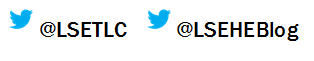 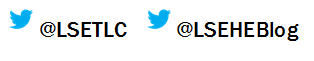 16:00Keynote address Professor Dilly Fung, Pro-Director Education                               Powerful Learning for a Challenging World